Филиал муниципального автономного общеобразовательного учреждения«Прииртышская средняя общеобразовательная школа» – «Верхнеаремзянская СОШ им. Д.И. Менделеева»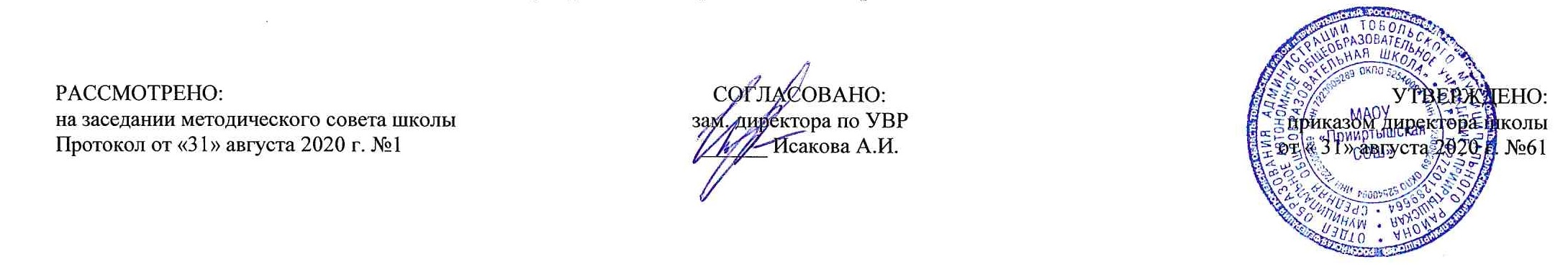 РАБОЧАЯ ПРОГРАММАпо предмету «Обществознание»для обучающихся по адаптированной основной общеобразовательной программе ООО для детей с умственной отсталостью (интеллектуальными нарушениями)9 классана 2020-2021 учебный год	Составлена в соответствии с АООП    Составитель программы: Бухарова Ольга Васильевна,учитель истории и обществознания  высшей квалификационной категориис. Верхние Аремзяны2020 годПояснительная  запискаРабочая программа по предмету «Обществознание» составлена в соответствии с программой для специальных (коррекционных) образовательных учреждений VIII вида: 5-9 кл.: В 2 сб. / Под ред. В.В. Воронковой. — М.: Гуманитар. изд. центр ВЛАДОС, 2011.выбранной с учетом особенностей учащихся с ограниченными возможностями здоровья. Требования к уровню подготовки:Учащиеся должны знать: Основные права человека в Российской Федерации. Виды правовой ответственности.  Кто такие подстрекатель, наводчик, участник, исполнитель и пособник. Наказания за совершение преступления. Что собой представляют правоохранительные органы в РФ. Учащиеся должны уметь: Обращаться при необходимости в соответствующие правовые учреждения. Правильно оформить просьбу в органы исполнительной власти. Содержание учебного предмета «Обществознание»:Повторение (2 часа). Гражданин и гражданство. Конституция РФ. Раздел III. Права и обязанности гражданина России (20 часов).Ответственность государства перед гражданами. Конституционные обязанности граждан. Основные конституционные права человека в Российской 	Федерации: экономические, социальные, гражданские, политические, культурные. Основы трудового права. Труд и трудовые отношения. Трудолюбие как моральная категория. Право на труд. Дисциплина  труда. Трудовой договор. Трудовые права несовершеннолетних.  Трудовая книжка. Перемещение по работе. Причины перемещения. Виды наказаний за нарушения в работе. Собственность и имущественные отношения. Что значит быть собственником? Имущественные права и ответственность несовершеннолетних.  Основы семейного права. Роль семьи в жизни человека и общества. Правовые основы семейно-брачных отношений. Этика семейных отношений. Домашнее хозяйство. Права ребенка. Декларация прав ребенка.  Социальные права человека. Жилищные права. Несовершеннолетние как участники жилищно-правовых отношений. Право на медицинское обслуживание. Право на социальное обеспечение.  Политические права и свободы. Право человека на духовную свободу. Право на свободу убеждений. Религиозные верования и их место в современном мире. Свобода совести.  Право на образование. Система образования в РФ. Куда пойти учиться? Право на доступ к культурным ценностям.  Раздел IV. Основы уголовного права (6 часов). Понятие уголовного права. Преступления – наиболее опасные преступления. Понятия подстрекатель, наводчик, участник, исполнитель и пособник. Ответственность за соучастие и участие в преступлении. Наказания, его цели. Уголовная ответственность. Принудительные меры. Ответственность несовершеннолетних. Правоохранительные органы в стране. Суд, его назначение. Правосудие. Прокуратура. Роль прокурора. Конституционный суд. Органы внутренних дел, их роль в обеспечении защиты граждан, охране правопорядка. Повторительно-обобщающие уроки (5 часов) Итоговая проверочная работа за год (1 час)   Тематическое планирование, 9классКалендарно-тематическое планирование  по обществознанию 9 класс№Название разделов, тем, уроковКоличество часов1Повторение2ч.Гражданин и гражданство. 1ч. Конституция РФ. 1ч. 2Раздел  Права и обязанности гражданина России  24ч.Конституционные обязанности граждан. 1ч. Основные права человека в РФ. Гуманистическое государство. 1ч. Основы трудового права. Трудовой договор.  1ч. Трудовые права несовершеннолетних. Запреты на использование труда подростков. 1ч. Трудовая книжка. Перемещение по работе. 1ч. Виды наказаний за нарушения на работе. 1ч. Обобщение материала по теме «Трудовое право». 1ч. Имущественные права и ответственность ребенка до 14 лет. 1ч. Имущественные права и ответственность ребенка после 14 лет. 1ч. Роль семьи в жизни человека и общества.  1ч. Этика семейных отношений. 1ч. Права детей по семейному законодательству. 1ч. Конвенция о правах ребенка. 1ч. Обобщение материала по теме «Семейное право». 1ч. Социальные права человека. 1ч. Личные права и свободы. Жилищные права. 1ч. Право на медицинское обслуживание. 1ч. Право на социальное обеспечение. 1ч. Политические права и свободы. 1ч. Духовная свобода человека. 1ч. Свобода убеждений, совести и вероисповедания. 1ч. Обобщение материала по теме «Права человека» 1ч. Право на образование в РФ. Система образования в РФ. 1ч. Обобщение материала по разделу «Права и обязанности гражданина РФ» 1ч. 3Раздел  Основы уголовного права  8ч.Понятие уголовного права. 1ч. Преступления. Ответственность за соучастие и участие в преступлении. 1ч. Понятия подстрекатель, наводчик, участник, исполнитель и пособник. 1ч. Уголовная ответственность несовершеннолетних. Наказания. 1ч. Правоохранительные органы в стране. Суд, прокуратура. 1ч. Органы внутренних дел, их роль в обеспечении защиты граждан. 1ч. Обобщение материала по разделу «Основы уголовного права». 1ч. Итоговая проверочная работа за год 1ч. ИТОГО34ч.№  темы Тема урока Кол-во часов План Факт1 Гражданин и гражданство. 1ч.2 Конституция РФ. 1ч.3 Конституционные обязанности граждан. 1ч.4 Основные права человека в РФ. Гуманистическое государство. 1ч.5 Основы трудового права. Трудовой договор.  1ч.6 Трудовые права несовершеннолетних.  Запреты на использование труда подростков. 1ч.7 Трудовая книжка. Перемещение по работе. 1ч.8 Виды наказаний за нарушения на работе. 1ч.9 Обобщение материала по теме «Трудовое право». 1ч.10 Имущественные права и ответственность ребенка до 14 лет. 1ч.11 Имущественные права и ответственность ребенка после 14 лет. 1ч.12 Роль семьи в жизни человека и общества.  1ч.13 Этика семейных отношений. 1ч.14 Права детей по семейному законодательству. 1ч.15 Конвенция о правах ребенка. 1ч.16 Обобщение материала по теме «Семейное право». 1ч.17 Социальные права человека. 1ч.18 Личные права и свободы. Жилищные права. 1ч.19 Право на медицинское обслуживание. 1ч.20 Право на социальное обеспечение. 1ч.21 Политические права и свободы. 1ч.22 Духовная свобода человека. 1ч.23 Свобода убеждений, совести и вероисповедания. 1ч.24 Обобщение материала по теме «Права человека» 1ч.25 Право на образование в РФ. Система образования в РФ. 1ч.26 Обобщение материала по разделу «Права и обязанности гражданина РФ» 1ч.27 Понятие уголовного права. 1ч.28 Преступления. Ответственность за соучастие и участие в преступлении. 1ч.29 Понятия подстрекатель, наводчик, участник, исполнитель и пособник. 1ч.30 Уголовная ответственность несовершеннолетних. Наказания. 1ч.31 Правоохранительные органы в стране. Суд, прокуратура. 1ч.32 Органы внутренних дел, их роль в обеспечении защиты граждан. 1ч.33 Обобщение материала по разделу «Основы уголовного права». 1ч.34 Итоговая проверочная работа за год 1ч.